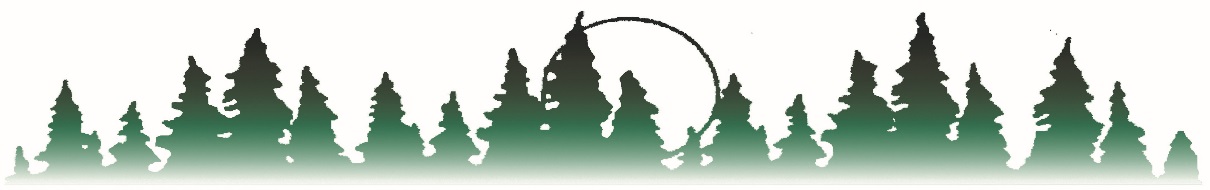 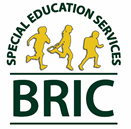 
BEMIDJI REGIONAL INTERDISTRICT COUNCILSuspension Documentation Form2017-2018 School YearName of Student: ________________________________ IEP Manager: _________________________Please complete this form for any days a student receives out of school suspension.  This includes bus removals if transportation is included on the student’s IEP and they are unable to attend school due to lack of transportation. This does not include days that the student has received in school suspension and their IEP services continue to occur in the school setting. Be sure to contact your BRIC supervisor to keep them informed.Day 1____________________________		Behavior____________________________________Day 2____________________________		Behavior____________________________________Day 3____________________________		Behavior____________________________________Day 4____________________________		Behavior____________________________________Day 5____________________________		Behavior____________________________________Day 6____________________________		Behavior____________________________________Upon reaching the 6th day of suspension in the school year (or beyond if multiple days of suspension are given), notify the BRIC special education supervisor and send a copy of this suspension form (fax or scan/email).  Date Supervisor notified: _________________________(Continue documentation on back of form)Day 7____________________________		Behavior____________________________________Day 8____________________________		Behavior____________________________________Day 9________________________________	Behavior____________________________________Day 10________________________________	Behavior____________________________________If suspension or removal is for more than 5 consecutive school days or for 10 or more cumulative school days in the current school year, a manifestation determination meeting needs to be held to determine if the student’s conduct is related to his/her disability.Date of Manifestation Determination Meeting:_____________________________________________*Must be held within 10 school days of the student’s suspension*Result:___________________________________________________________________________________________________________________________________________________________________________________________________________________________________________________________________________________________________________________________________________________________________________________________________________________________________Date of Current FBA:_______________________ Date of Current BIP:___________________________